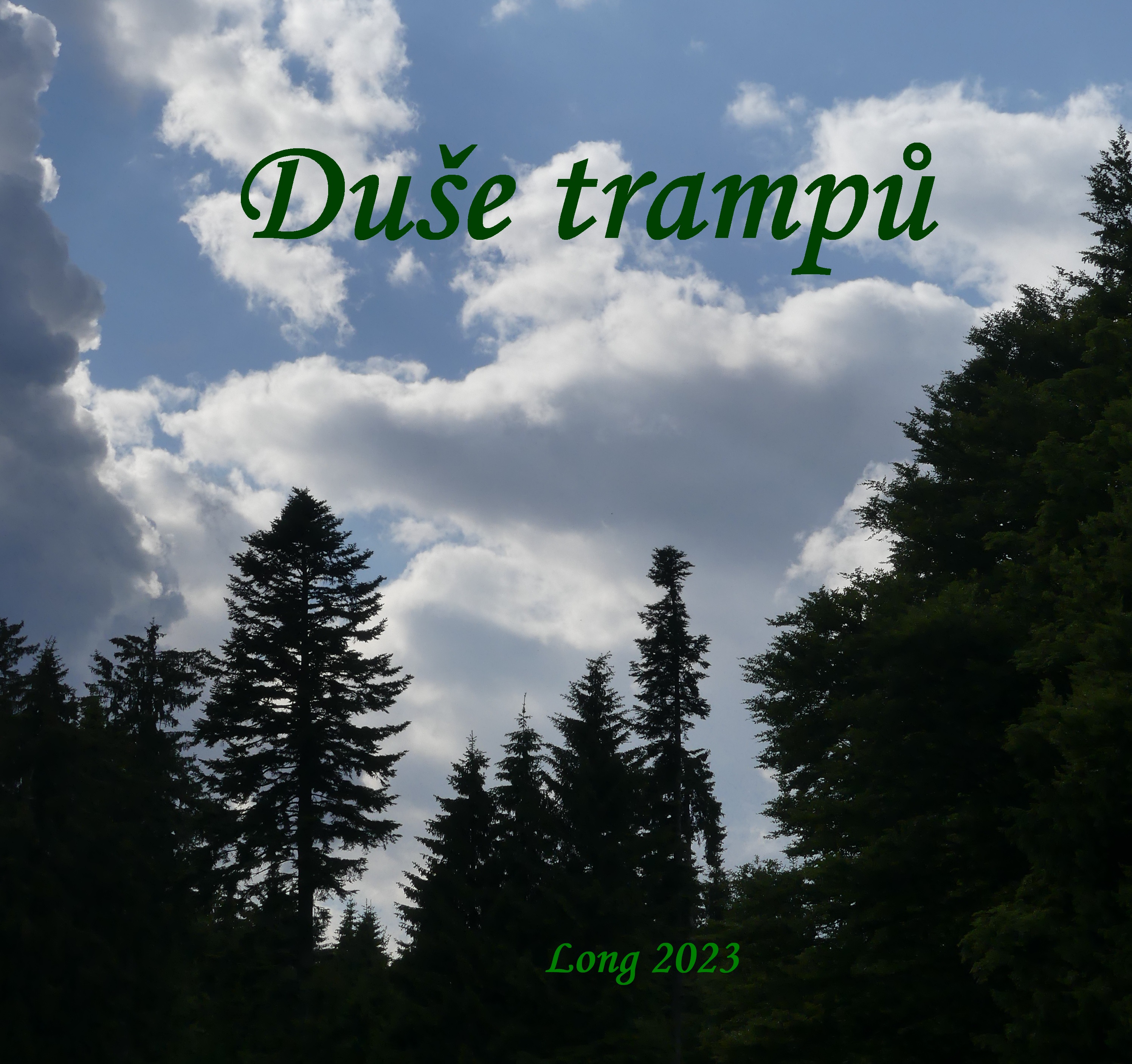 Barevný stínyVandryFarewellKryté vozyCesta na západSrdce trampůJarní kurýrNa Aljašce zlato ležíJerry vlčákZlatokop TomHoboČtyřicátá míleJim BridgerPampaMexická svatbaSmutekStará stezkaMrtvej vlakMichiganJá rylRodné údolíTo zatracený vedroDoney GalRuty šuty Arizona TexasVítrČerná MaryHoja hoj, kapitánZtracená stopa